平成２８年度　第５２回夏期実技講習会実施要綱１　趣　旨造形に関する基礎力を深めたい生徒，美術系大学への進学を希望する生徒のための特別指導を行う。２　主　催・　鹿児島県高等学校文化連盟　・　鹿児島県高等学校美術・工芸教育研究会３　日　時平成２８年８月４日（木）～１０日（水）　9:00～16:00※　打合わせ会：８月３日（水）１３：００～４　会　場鹿児島県立松陽高等学校 芸術棟　　〒899-2702　鹿児島市福山町573番地（会場図参照）　　TEL:099-278-3986   FAX:099-278-1838５　受講料○　10,000円（熊毛・大島地区に関しては7,000円【3,000円の減免】）６　講　師○　鹿児島県出身学生講師１４名　７　受講コース①　油彩画②　日本画・着彩（初心者コース・経験者コース）③　彫刻④　デザイン・工芸（デッサン，初心者・体験，受験者・体験者）⑤　デッサン（初心者コース・経験者コース）※各コース，受講生の状況に応じて内容を変更することがある。８　受講申し込み（１）　申込方法・　学校ごとに「学校別申込書」にまとめ，原則的にメールで申し込む。ただし，メール送付が不可の場合は，FAXで申し込む。・　申込締切を厳守する。講習会当日の参加申し込みは受け付けない。・　受講コースを必ず記入すること。・　講習会初日に個人別申込書にそえて受講料を収めること。（２）　申し込み先　鹿児島女子高等学校　美坂康太郎　　〒890-0012　鹿児島市玉里町２７番1号メール  ktaktaktakta@hotmail.com F A X　099-222-9135（３）　申込締切　　平成２８年７月１日（金）17:00 必着９　その他・　講習会初日は8:30より受付を開始する。初日の午前中は開講式とオリエンテーションを行う。・　今年度の中日の利用については，芸術鑑賞会を開催。【別紙有り】・　コースで必要な用具は，別紙を参照のうえ，各自で揃える。なお，講習会の期間中は画材販売業者（高木画荘）が出張販売を行うので，会場で用具を購入することもできる。但し，販売日は予め確認すること（受講生の心得にも記載）。また，会期事前に，高木画荘で注文を行い，会場での受け渡しも可能。ただし，顧問を通じて行うこと。（パネルについては，事前に準備が必要であるため原則不可）・　会場は土足厳禁なので上履きを準備する。・　会場近くに商店等はないので，各自で昼食の準備をする。・　台風等災害が起こった場合には，緊急時対応マニュアルをもとに対応を行う。10　会場案内（１）　所在地および付近略図・会場案内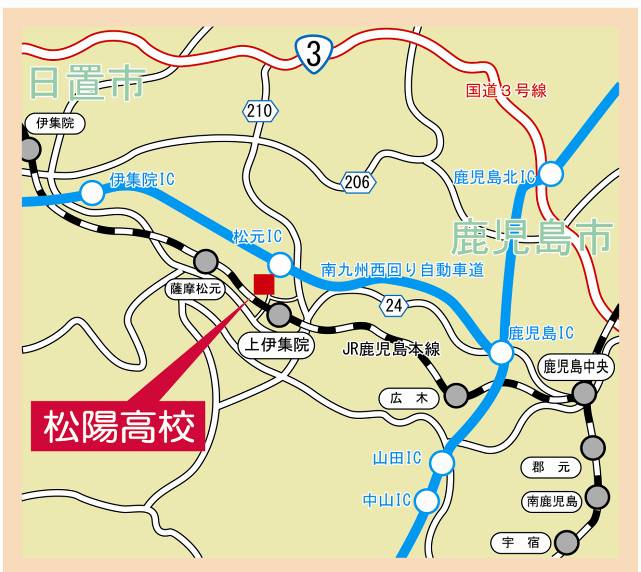 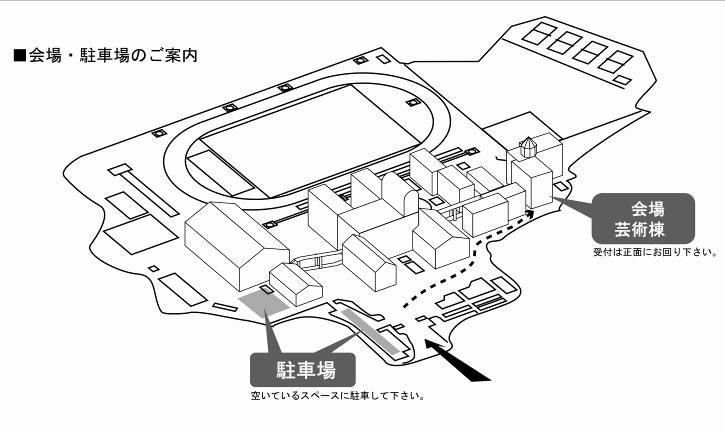 ※　駐車場は、職員駐車場、及び体育館の後方とする。校内では、徐行運転を順守すること。（２）　交通機関ア　JR　　　鹿児島本線JR上伊集院駅(鹿児島中央駅から約10分)下車，徒歩10～15分イ　路線バス　　　南国交通バスは松陽高校が夏休み期間中のため運休。ウ　自家用車利用の場合　　　県道２４号鹿児島東市来線　　　上伊集院駅前より伊集院方向へ約300ｍの「松陽高校」の道路標識を右折